		Почему-то глаз не дышит,
Да и рот совсем не слышит,
Что-то ухо не глядит,
Даже нос не говорит!
Что случилось, что такое?
Вышел организм из строя.
Мой язык ко рту прилип,
Оказалось, это — грипп.
Не желаю грипповать,
Буду меры принимать!
Вирусам шах объявляю,
Лук, чеснок употребляю.
А бессонной ночью длинной
Чаю выпью я с малиной,
Буду фрукты есть, лимон,
Пусть злодеев гонит он.
Злые твари присмирели,
Запыхтели, закряхтели,
Резво бросились бежать,
Мне их было не догнать!
Но умчались не впустую,
Жертву высмотрев другую —
Костю, что живёт напротив.
Он зимой без шапки ходит.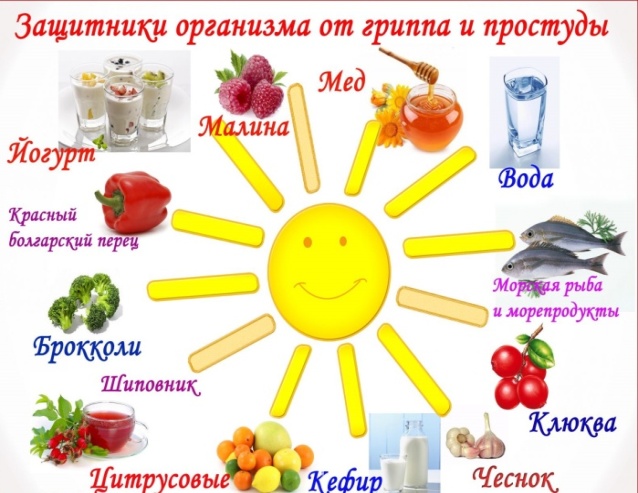 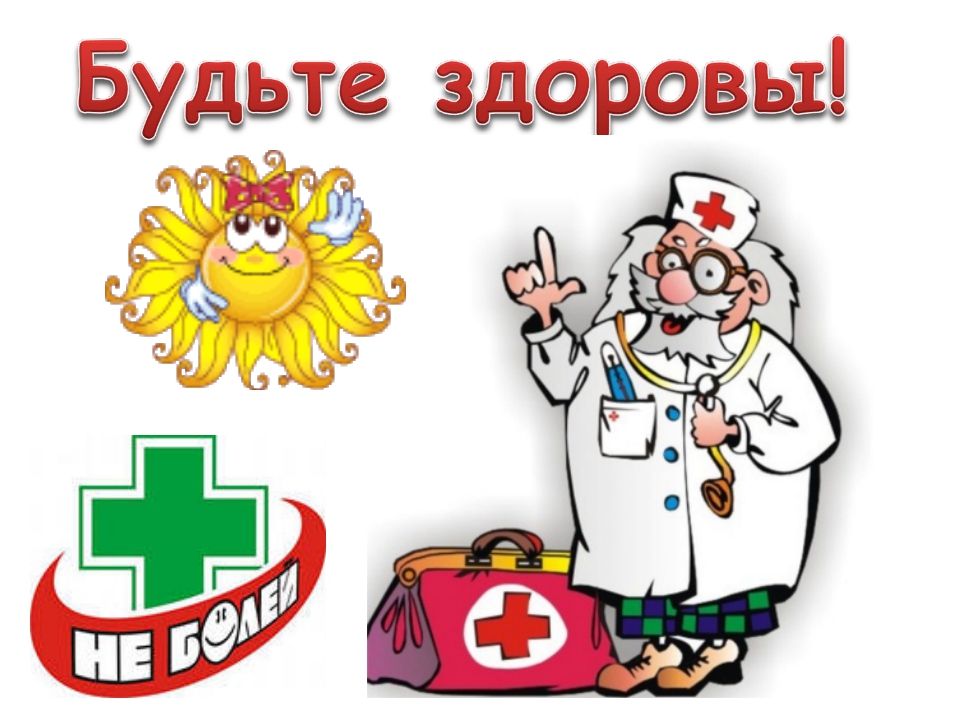 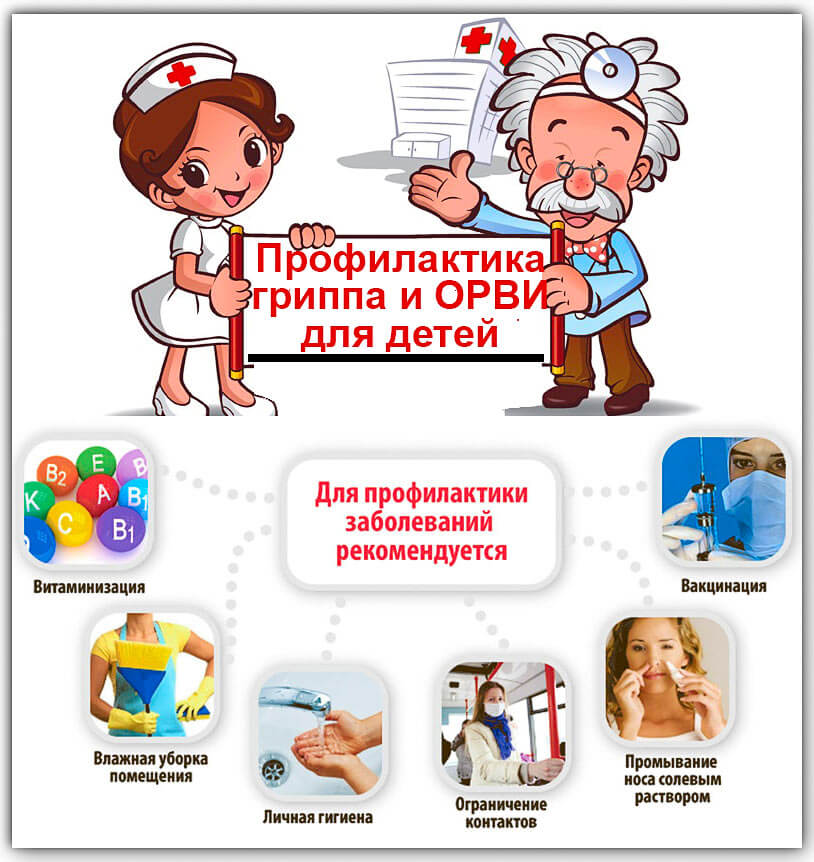 Своевременно принятые меры профилактики помогут предохранить взрослых и детей от заражения. Для проведения медикаментозной профилактики гриппа и ОРВИ нужно посоветоваться с врачом.В сезон простудных заболеваний в детском коллективе возрастает опасность заражения вирусными инфекциями. И педагогам детского сада, и родителям воспитанников хочется, чтобы дети болели как можно реже. Правильно проведенная профилактика значительно снижает заболеваемость Признаки гриппа и ОРВИВ группу ОРВИ входят более 300 респираторно-вирусных инфекций: аденовирусы, риновирусы, респираторно-синцитиальные вирусы и др. Хотя большая часть населения называет их простудными заболеваниями, к собственно простуде они не имеют отношения.             Признаки гриппаСильнейшая головная боль, проявляющаяся преимущественно в области лба и висков.Мышечная и суставная боль.Боль при движении глазами.Тошнота и рвота.Светобоязнь.Понижение артериального давления.Сильный сухой кашель и заложенность носа спустя несколько часов после проявления первых симптомов инфекции.Грипп опасен своими осложнениями: ларингит, трахеит, пневмония, поражения нервной системы, сердечнососудистая недостаточность.  Признаки ОРВИТемпература на уровне субфебрильных значений, спустя несколько дней (в случае присоединения бактериальной инфекции) может подняться до +38º+39º.Катаральные явления (осиплость голоса, кашель, насморк).Понижение или полное отсутствие аппетита.Вялость, сонливость.Несвоевременно проведенное лечение ОРВИ может привести к развитию трахеита, бронхита, отита, синусита, ларигита.И грипп, и ОРВИ передаются бытовым и воздушно-капельным путем. Достаточно, чтобы вирус попал на слизистую оболочку рта или глаза, чтобы произошло внедрение инфекции. В воздухе помещения он сохраняет свое поражающее действие в течение 2-9 часов.Профилактика гриппа и ОРВИВ сезон эпидемии нужно ограничивать посещение мест скопления большого количества людей .Заболевшего человека следует изолировать в отдельное помещение, регулярно проводить в его комнате влажную уборку и дезинфекцию.Чаще проветривать помещения, соблюдать чистоту;Полноценно питаться, включая в рацион свежие фрукты и овощи;Не переутомляться, соблюдать режим сна и отдыха, чаще бывать на свежем воздухе;За несколько недель или месяцев до сезона эпидемий начинать закаливающие мероприятия, заниматься физкультурой для укрепления иммунитета;Пользоваться индивидуальными гигиеническими принадлежностями, полотенцами, игрушками, ежедневно их обрабатывания;Промывать нос, полоскать горло солевым раствором 2-3 раза в сутки, обязательно делать это после прихода домой;Мыть руки с мылом и дезинфицирующими растворами перед едой, после посещения мест скопления большого количества людей, после ухода за больным гриппом и ОРВИ;Не трогать и не тереть рот и глаза немытыми руками;Продукты из магазина или супермаркета упаковывать, перед едой проводить их тщательное мытье и термическую обработку.